Grainville Tennis Club Weekly Events 2017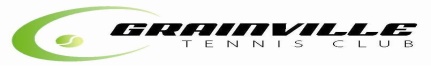 Members Court Booking – If you would like to book a court please email to Rychlund62@gmail.com                                                 Please Note: No court availability during organised Adult Club SessionsSponsored Events Heritage Oil Junior Events – For Academy & Development player’s. Saturday 1.30pm – 4pm Polar Capital Starter Tennis – Open to Junior’s who have just started tennis. Carey Olsen Adult Events Team Tennis.  Singles League - Please Check rules on Notice Board.  Please Note: Grainville Tennis Club reserves the right to change the bookings system when necessaryDayEventMonday    Ladies Night 6pm to 8pm Members & Non Members (Guest fee applies)                  Junior/Adult Tactics GroupTuesday                                                                                  Adult Club Night 6pm – 8pm                                            Junior SquadsWednesday                                       Ladies Afternoon Tennis 1pm – 4pm Members & Non Members (Guest Fee applies)                                                           Satellite/Academy Squads/Junior SquadsThursdayMen’s Tennis 1pm to 4pm                                        Men’s Night 6pm – 8pm                                                                                                                             Academy Squads/Development Squads/Junior Squads FridayLadies Coaching/Coffee 9.30am – 10.30am                                    Academy/Junior Squads   Junior Club Night 4.30pm – 6pm                                                                          Adult Club Night 6pm – 8pm SaturdayAdult Beginners Club Morning 9am – 11am     Academy/Sat/Dev./Junior Squads Junior Match Play Sessions 9am  –  5pmSundayFamily Tennis 9am – 10.30am                                Adult Club Morning 10.30am – 2pm        Development/Junior Squads Junior  10am to 12.30pm                                                 